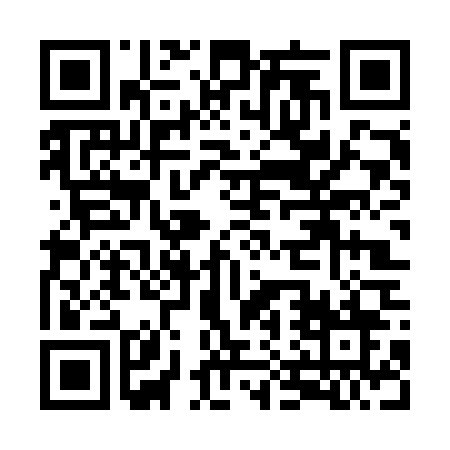 Prayer times for Santo Antonio do Monte, BrazilWed 1 May 2024 - Fri 31 May 2024High Latitude Method: NonePrayer Calculation Method: Muslim World LeagueAsar Calculation Method: ShafiPrayer times provided by https://www.salahtimes.comDateDayFajrSunriseDhuhrAsrMaghribIsha1Wed5:026:1711:583:145:396:492Thu5:036:1811:583:135:386:493Fri5:036:1811:583:135:386:494Sat5:036:1811:583:135:376:485Sun5:036:1911:583:125:376:486Mon5:046:1911:583:125:366:477Tue5:046:2011:583:125:366:478Wed5:046:2011:583:115:356:469Thu5:046:2011:583:115:356:4610Fri5:056:2111:583:115:346:4611Sat5:056:2111:583:105:346:4512Sun5:056:2111:573:105:336:4513Mon5:066:2211:573:105:336:4514Tue5:066:2211:573:095:336:4515Wed5:066:2311:583:095:326:4416Thu5:066:2311:583:095:326:4417Fri5:076:2311:583:095:326:4418Sat5:076:2411:583:085:316:4419Sun5:076:2411:583:085:316:4320Mon5:086:2511:583:085:316:4321Tue5:086:2511:583:085:306:4322Wed5:086:2511:583:085:306:4323Thu5:096:2611:583:085:306:4324Fri5:096:2611:583:075:306:4325Sat5:096:2711:583:075:306:4326Sun5:106:2711:583:075:296:4227Mon5:106:2711:583:075:296:4228Tue5:106:2811:593:075:296:4229Wed5:106:2811:593:075:296:4230Thu5:116:2911:593:075:296:4231Fri5:116:2911:593:075:296:42